Uručivanje pohvalnica za Gradsko natjecanje mladih Hrvatskog Crvenog križaUručivanje pohvalnica učenicima Industrijske škole za sudjelovanje na Gradskom natjecanju mladih Hrvatskog Crvenog križa održanog dana, 9. ožujka 2019.Sudjelovalo je šest učenika iz Industrijske škole: Duje Branko Petrušić, Ante Zelić, Luka Baldić, Mario Uvodić, Ante Petričević i Romeo Rapić pod mentorstvom profesorice Sanje Bartulović.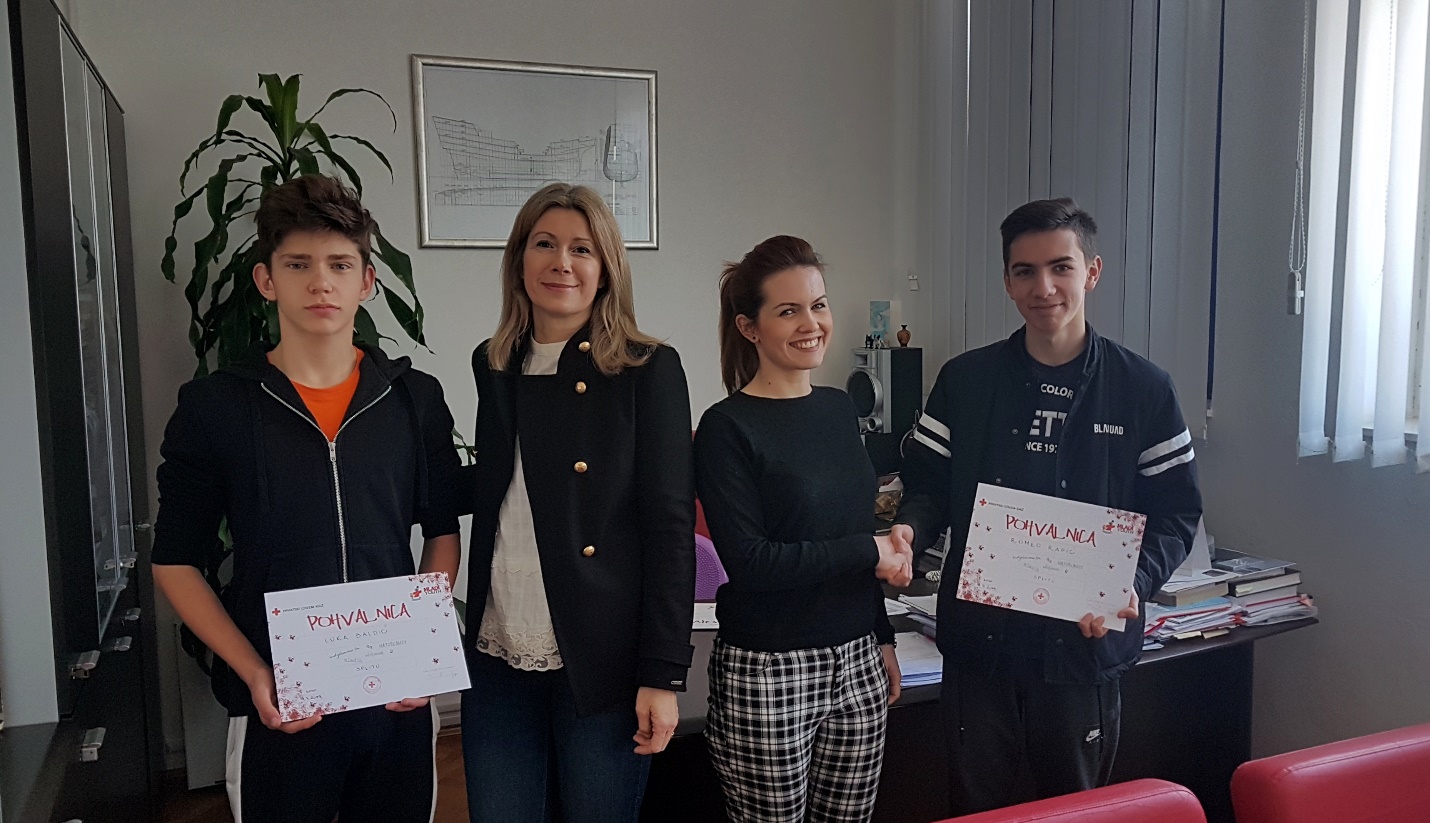 